1123 KOSGEB Yeni Destek Modelleri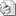 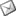 Sayı     : 2010 / 1123İLGİ   : KOSGEB Ege Üniversitesi EBSO Teknoloji Geliştirme Merkez Müdürlüğü’nün 25.05.2010 tarih, 409 sayılı yazısıKOSGEB yeni destek modellerinin 24 Mayıs 2010 tarihi itibariyle www.kosgeb.gov.tr adresinde yayınlandığı ve yakın bir tarihte Resmi Gazete’de yayımlanarak yürürlüğe gireceği ilgide kayıtlı yazı ile Birliğimize bildirilmiştir.Bilindiği üzere; imalat sektöründe yer alan esnaf ve sanatkarlarımızın yanı sıra ticari araç sahibi, bakkal, manav, tuhafiyeci, terzi, ayakkabıcı, lokantacı ve diğer hizmet sektörlerinde faaliyet gösteren esnaf ve sanatkârlarımıza da KOSGEB desteklerinden yararlanma imkanı tanınmış idi. KOSGEB desteklerinden yararlanabilmek için ön şart; KOSGEB Veri tabanına kayıtlı olmak ve kayıtlı işletmelerin ise bilgilerini (2009 yılı KOBİ Beyannamesi ) güncellemeleridir.Bu itibarla, Odanıza kayıtlı esnaf ve sanatkârlarımızın yakın zamanda yürürlüğe girecek olan yeni desteklerden de en hızlı şekilde faydalanabilmesi için;       KOSGEB Veri tabanına henüz kayıtlı olamayan üyelerinizin kayıt yaptırmalarının sağlanması    KOSGEB Veri tabanına kayıtlı işletmelerin ise http://destek.kosgeb.gov.tr adresinde bulunan Kayıtlı Üye Girişi linkini tıklayarak 2009 yılı KOBİ Beyannameleri güncellemesinin sağlanmasıönem arz etmektedir.Gereği hususunu bilgilerinize rica ederiz.Özcan KILKIŞ                                                                                                 İbrahim BAYRAM Genel Sekreter                                                                                                  Başkan Vekili